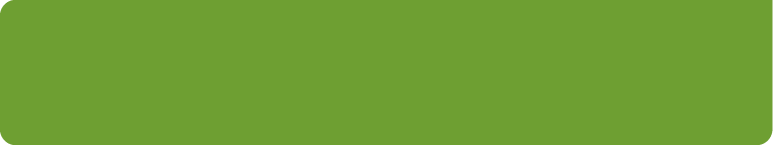 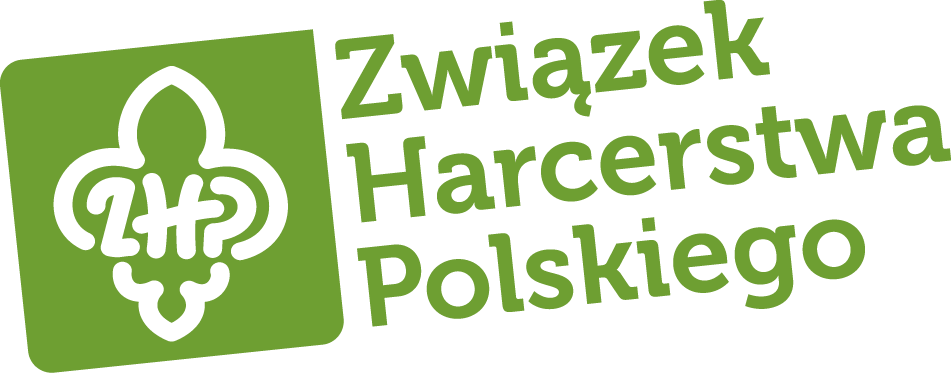 12 grudnia 2016 r.KOMUNIKATY KOMENDY HUFCA
Nr 5/2016 1. Akcja Zarobkowa- IntermarchePodaję harmonogram Akcji Zarobkowej w Intermarche :20 grudnia 2016 r. – 900-1500- 8 DH NS „Europejczycy”20 grudnia 2016 r. – 1600-2000- 2 GZ „Tęczowe Gumisie”, 19 DH          „Invictus”21 grudnia 2016 r. – 900-1500- 16 DSH „Szare Wilki”22 grudnia 2016 r.- 900-1500- 8 DH NS „Europejczycy”22 grudnia 2016 r. -1500-2000- 7 GZ „Leśne Skrzaty”, 5 DH „Cztery Żywioły”23 grudnia 2016 r. -900-2100- 58 WDH „Rivendell”phm. Robert Chmielewski – komendant hufca2. EwidencjaKażdy z drużynowych, który chce dokonać zmiany do ewidencji winien, to zrobić do 25 grudnia 2016 r. na załączonym formularzu. Proszę o terminowe nadsyłanie formularzy drogą elektroniczną na adres turek@zhp.pl. Formularze nadesłane po terminie nie zostaną wpisane do ewidencji.phm. Robert Chmielewski – komendant hufca3. Składki członkowskie IV kwartałProszę drużynowych i instruktorów o uregulowanie składek za IV kwartał 2016 r. do dnia 23 grudnia 2016 r. Jednocześnie przypominam drużynowym i instruktorom o zaległych składkach za pozostałe kwartały 2016 r.hm. Franciszek Pyziak – skarbnik hufca4. Betlejemskie Światło PokojuInformuję, że do dnia 23 grudnia w siedzibie Hufca przy ul. Kościuszki 13 jest możliwość odebrania Betlejemskiego Światła Pokoju. Światło można odebrać w godzinach pracy hufca tzn. od 800 do 1600.phm. Robert Chmielewski – komendant hufca